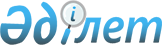 О городском бюджете на 2016-2018 годы
					
			С истёкшим сроком
			
			
		
					Решение Жезказганского городского маслихата Карагандинской области от 25 декабря 2015 года № 38/344. Зарегистрировано Департаментом юстиции Карагандинской области 8 января 2016 года № 3601. Прекращено действие в связи с истечением срока
      В соответствии с Бюджетным кодексом Республики Казахстан от 4 декабря 2008 года, Законом Республики Казахстан от 23 января 2001 года "О местном государственном управлении и самоуправлении в Республике Казахстан" Жезказганский городской маслихат РЕШИЛ: 

      1. Утвердить городской бюджет на 2016-2018 годы согласно приложениям 1, 2, 3 соответственно, в том числе на 2016 год в следующих объемах:

      1) доходы – 8976954 тысяч тенге, в том числе:

      налоговые поступления – 6412861 тысяч тенге;

      неналоговые поступления – 39382 тысяч тенге;

      поступления от продажи основного капитала – 81893 тысяч тенге;

      поступления трансфертов – 2442818тысяч тенге;

      2) затраты – 9071949 тысяч тенге;

      3) чистое бюджетное кредитование – 12340 тысяч тенге, в том числе:

      бюджетные кредиты – 12340 тысяч тенге;

      погашение бюджетных кредитов – 0 тысяч тенге;

      4) сальдо по операциям с финансовыми активами – 0 тысяч тенге, в том числе:

      приобретение финансовых активов – 0 тысяч тенге;

      поступления от продажи финансовых активов государства – 0 тысяч тенге;

      5) дефицит (профицит) бюджета – минус 107335 тысяч тенге;

      6) финансирование дефицита (использование профицита) бюджета – 107335 тысяч тенге, в том числе:

      поступления займов – 12340 тысяч тенге;

      погашения займов – 0 тысяч тенге;

      используемые остатки бюджетных средств – 94995 тысяч тенге.

      Сноска. Пункт 1 – в редакции решения Жезказганского городского маслихата Карагандинской области от 08.12.2016 № 6/66 (вводится в действие с 01.01.2016).

      2. Предусмотреть объем бюджетных изъятий в областной бюджет на 2016 год в сумме 3125669 тысяч тенге.

      3. Учесть, что в составе поступлений городского бюджета на 2016 год предусмотрены целевые текущие трансферты и трансферты на развитие из областного и республиканского бюджета в сумме 2442818 тысяч тенге.

      Сноска. Пункт 3 – в редакции решения Жезказганского городского маслихата Карагандинской области от 08.12.2016 № 6/66 (вводится в действие с 01.01.2016).

      4. Учесть в составе расходов городского бюджета целевые текущие трансферты и целевые трансферты на развитие, кредиты на 2016 год согласно приложению 4.

      5. Учесть, что в составе расходов городского бюджета на 2016 год предусмотрены бюджетные кредиты из республиканского бюджета в сумме 12726 тысяч тенге для реализации мер социальной поддержки специалистов социальной сферы сельских населенных пунктов.

      6. Учесть в составе расходов городского бюджета затраты аппаратов сельских акимов Талап, Кенгир и Малшыбай на 2016 год согласно приложению 5.

      7. Учесть, что в составе расходов городского бюджета предусмотрены трансферты органам местного самоуправления на 2016 год согласно приложению 6.

      8. Утвердить перечень местных бюджетных программ, не подлежащих секвестру в процессе исполнения городского бюджета на 2016 год, согласно приложению 7.

      9. Установить, что в процессе исполнения городского бюджета не подлежат к секвестру расходы на выплату заработной платы.

      10. Установить на 2016 год гражданским служащим здравоохранения, социального обеспечения, образования, культуры, спорта и ветеринарии, работающим в сельской местности, финансируемых за счет средств городского бюджета повышенные не менее чем на двадцать пять процентов должностные и тарифные ставки по сравнению с окладами и ставками гражданских служащих, занимающихся этими видами деятельности в городских условиях. 

      11. Утвердить резерв исполнительного органа города Жезказган на 2016 год в сумме 4437 тысяч тенге.

      Сноска. Пункт 11 – в редакции решения Жезказганского городского маслихата Карагандинской области от 13.10.2016 № 5/56 (вводится в действие с 01.01.2016).

      12. Настоящее решение вводится в действие с 1 января 2016 года.  Бюджет на 2016 год
      Сноска. Приложение 1 – в редакции решения Жезказганского городского маслихата Карагандинской области от 08.12.2016 № 6/66 (вводится в действие с 01.01.2016). Бюджет на 2017 год Бюджет на 2018 год Целевые текущие трансферты и целевые трансферты на развитие, кредиты на 2016 год
      Сноска. Приложение 4 – в редакции решения Жезказганского городского маслихата Карагандинской области от 08.12.2016 № 6/66 (вводится в действие с 01.01.2016).

 Затраты аппаратов сельских акимов на 2016 год
      Сноска. Приложение 5 – в редакции решения Жезказганского городского маслихата Карагандинской области от 08.12.2016 № 6/66 (вводится в действие с 01.01.2016).

 Трансферты органам местного самоуправления на 2016 год
      Сноска. Приложение 6 – в редакции решения Жезказганского городского маслихата Карагандинской области от 13.10.2016 № 5/56 (вводится в действие с 01.01.2016). Перечень местных бюджетных программ, не подлежащих секвестру в процессе исполнения городского бюджета на 2016 год
					© 2012. РГП на ПХВ «Институт законодательства и правовой информации Республики Казахстан» Министерства юстиции Республики Казахстан
				
      Председатель сессии 

С. Сурнин

      Секретарь городского маслихата

С. Медебаев
Приложение 1
к решению XXХVIII сессии Жезказганского городского маслихата
от 25 декабря 2015 года № 38/344
Категория
Категория
Категория
Категория
Сумма, тысяч тенге
Класс
Класс
Класс
Сумма, тысяч тенге
Подкласс 
Подкласс 
Сумма, тысяч тенге
Наименование
Сумма, тысяч тенге
1
2
3
4
5
I. Доходы
8976954
1
Налоговые поступления
6412861
01
Подоходный налог
3180111
2
Индивидуальный подоходный налог
3180111
03
Социальный налог
2250968
1
Социальный налог
2250968
04
Налоги на собственность
633184
1
Налоги на имущество
394230
3
Земельный налог
31858
4
Налог на транспортные средства
206096
5
Единый земельный налог
1000
05
Внутренние налоги на товары, работы и услуги
323098
2
Акцизы
8655
3
Поступления за использование природных и других ресурсов
201000
4
Сборы за ведение предпринимательской и профессиональной деятельности
108943
5
Налог на игорный бизнес
4500
08
Обязательные платежи, взимаемые за совершение юридически значимых действий и (или) выдачу документов уполномоченными на то государственными органами или должностными лицами
25500
1
Государственная пошлина
25500
2
Неналоговые поступления
39382
01
Доходы от государственной собственности
18061
1
Поступления части чистого дохода государственных предприятий
160
5
Доходы от аренды имущества, находящегося в государственной собственности
17900
7
Вознаграждения по кредитам, выданным из государственного бюджета 
1
06
Прочие неналоговые поступления
21321
1
Прочие неналоговые поступления
21321
3
Поступления от продажи основного капитала
81893
01
Продажа государственного имущества, закрепленного за государственными учреждениями
39663
1
Продажа государственного имущества, закрепленного за государственными учреждениями
39663
03
Продажа земли и нематериальных активов 
42230
1
Продажа земли 
24577
2
Продажа нематериальных активов
17653
4
Поступления трансфертов
2442818
02
Трансферты из вышестоящих органов государственного управления
2442818
2
Трансферты из областного бюджета
2442818
Функциональная группа
Функциональная группа
Функциональная группа
Функциональная группа
Функциональная группа
Сумма, тысяч тенге 
Функциональная подгруппа
Функциональная подгруппа
Функциональная подгруппа
Функциональная подгруппа
Сумма, тысяч тенге 
Администратор бюджетных программ 
Администратор бюджетных программ 
Администратор бюджетных программ 
Сумма, тысяч тенге 
Программа 
Программа 
Сумма, тысяч тенге 
 Наименование
Сумма, тысяч тенге 
1
2
3
4
5
6
II. Затраты
9071949
01
Государственные услуги общего характера
344739
1
Представительные, исполнительные и другие органы, выполняющие общие функции государственного управления
233407
112
Аппарат маслихата района (города областного значения)
21502
001
Услуги по обеспечению деятельности маслихата района (города областного значения)
21502
122
Аппарат акима района (города областного значения)
157465
001
Услуги по обеспечению деятельности акима района (города областного значения)
157215
003
Капитальные расходы государственного органа 
250
123
Аппарат акима района в городе, города районного значения, поселка, села, сельского округа 
54440
001
Услуги по обеспечению деятельности акима района в городе, города районного значения, поселка, села, сельского округа
54440
2
Финансовая деятельность
3868
459
Отдел экономики и финансов района (города областного значения)
3868
003
Проведение оценки имущества в целях налогообложения
3868
9
Прочие государственные услуги общего характера
107464
454
Отдел предпринимательства и сельского хозяйства района (города областного значения)
25234
001
Услуги по реализации государственной политики на местном уровне в области развития предпринимательства и сельского хозяйства
25234
458
Отдел жилищно-коммунального хозяйства, пассажирского транспорта и автомобильных дорог района (города областного значения)
36973
001
Услуги по реализации государственной политики на местном уровне в области жилищно-коммунального хозяйства, пассажирского транспорта и автомобильных дорог 
36973
459
Отдел экономики и финансов района (города областного значения)
45257
001
Услуги по реализации государственной политики в области формирования и развития экономической политики, государственного планирования, исполнения бюджета и управления коммунальной собственностью района (города областного значения)
45000
015
Капитальные расходы государственного органа
257
02
Оборона
10205
1
Военные нужды
9811
122
Аппарат акима района (города областного значения)
9811
005
Мероприятия в рамках исполнения всеобщей воинской обязанности
9811
2
Организация работы по чрезвычайным ситуациям
394
122
Аппарат акима района (города областного значения)
394
006
Предупреждение и ликвидация чрезвычайных ситуаций масштаба района (города областного значения)
374
007
Мероприятия по профилактике и тушению степных пожаров районного (городского) масштаба, а также пожаров в населенных пунктах, в которых не созданы органы государственной противопожарной службы
20
03
Общественный порядок, безопасность, правовая, судебная, уголовно-исполнительная деятельность
62266
9
Прочие услуги в области общественного порядка и безопасности
62266
458
Отдел жилищно-коммунального хозяйства, пассажирского транспорта и автомобильных дорог района (города областного значения)
62266
021
Обеспечение безопасности дорожного движения в населенных пунктах
62266
04
Образование
3748293
1
Дошкольное воспитание и обучение
798989
464
Отдел образования района (города областного значения)
798989
040
Реализация государственного образовательного заказа в дошкольных организациях образования
798989
2
Начальное, основное среднее и общее среднее образование
2820879
464
Отдел образования района (города областного значения)
2820879
003
Общеобразовательное обучение
2642427
006
Дополнительное образование для детей
178452
9
Прочие услуги в области образования
128425
464
Отдел образования района (города областного значения)
128425
001
Услуги по реализации государственной политики на местном уровне в области образования
22198
005
Приобретение и доставка учебников, учебно-методических комплексов для государственных учреждений образования района (города областного значения)
62850
015
Ежемесячные выплаты денежных средств опекунам (попечителям) на содержание ребенка-сироты (детей-сирот), и ребенка (детей), оставшегося без попечения родителей
32967
022
Выплата единовременных денежных средств казахстанским гражданам, усыновившим (удочерившим) ребенка (детей)-сироту и ребенка (детей), оставшегося без попечения родителей
955
067
Капитальные расходы подведомственных государственных учреждений и организаций
9455
06
Социальная помощь и социальное обеспечение
364947
1
Социальное обеспечение
6079
451
Отдел занятости и социальных программ района (города областного значения)
4715
005
Государственная адресная социальная помощь
1788
016
Государственные пособия на детей до 18 лет
2355
025
Внедрение обусловленной денежной помощи по проекту Өрлеу
572
464
Отдел образования района (города областного значения)
1364
030
Содержание ребенка (детей), переданного патронатным воспитателям
1364
2
Социальная помощь
288367
451
Отдел занятости и социальных программ района (города областного значения)
270234
002
Программа занятости
34537
004
Оказание социальной помощи на приобретение топлива специалистам здравоохранения, образования, социального обеспечения, культуры, спорта и ветеринарии в сельской местности в соответствии с законодательством Республики Казахстан
3240
006
Оказание жилищной помощи
715
007
Социальная помощь отдельным категориям нуждающихся граждан по решениям местных представительных органов
35168
010
Материальное обеспечение детей-инвалидов, воспитывающихся и обучающихся на дому
1723
013
Социальная адаптация лиц, не имеющих определенного местожительства
41604
014
Оказание социальной помощи нуждающимся гражданам на дому
103068
017
Обеспечение нуждающихся инвалидов обязательными гигиеническими средствами и предоставление услуг специалистами жестового языка, индивидуальными помощниками в соответствии с индивидуальной программой реабилитации инвалида
50179
464
Отдел образования района (города областного значения)
18133
008
Социальная поддержка обучающихся и воспитанников организаций образования очной формы обучения в виде льготного проезда на общественном транспорте (кроме такси) по решению местных представительных органов
18133
9
Прочие услуги в области социальной помощи и социального обеспечения
70501
451
Отдел занятости и социальных программ района (города областного значения)
70501
001
Услуги по реализации государственной политики на местном уровне в области обеспечения занятости и реализации социальных программ для населения
34937
011
Оплата услуг по зачислению, выплате и доставке пособий и других социальных выплат
290
050
Реализация Плана мероприятий по обеспечению прав и улучшению качества жизни инвалидов в Республике Казахстан на 2012 – 2018 годы
35274
07
Жилищно-коммунальное хозяйство 
523480
1
Жилищное хозяйство
229621
123
Аппарат акима района в городе, города районного значения, поселка, села, сельского округа
220
027
Ремонт и благоустройство объектов в рамках развития городов и сельских населенных пунктов по Дорожной карте занятости 2020
220
458
Отдел жилищно-коммунального хозяйства, пассажирского транспорта и автомобильных дорог района (города областного значения)
11552
041
Ремонт и благоустройство объектов в рамках развития городов и сельских населенных пунктов по Дорожной карте занятости 2020
11552
464
Отдел образования района (города областного значения)
6087
026
Ремонт объектов в рамках развития городов и сельских населенных пунктов по Дорожной карте занятости 2020
6087
467
Отдел строительства района (города областного значения)
201984
003
Проектирование и (или) строительство, реконструкция жилья коммунального жилищного фонда
200
004
Проектирование, развитие и (или) обустройство инженерно-коммуникационной инфраструктуры
200300
091
Приобретение оборудования для проектов, реализуемых участниками в рамках второго направления Дорожной карты занятости 2020
1484
479
Отдел жилищной инспекции района (города областного значения)
9778
001
Услуги по реализации государственной политики на местном уровне в области жилищного фонда
9778
2
Коммунальное хозяйство
29194
458
Отдел жилищно-коммунального хозяйства, пассажирского транспорта и автомобильных дорог района (города областного значения)
28994
012
Функционирование системы водоснабжения и водоотведения
28994
467
Отдел строительства района (города областного значения)
200
006
Развитие системы водоснабжения и водоотведения
150
058
Развитие системы водоснабжения и водоотведения в сельских населенных пунктах
50
3
Благоустройство населенных пунктов
264665
458
Отдел жилищно-коммунального хозяйства, пассажирского транспорта и автомобильных дорог района (города областного значения)
264665
015
Освещение улиц в населенных пунктах
52226
016
Обеспечение санитарии населенных пунктов
70862
017
Содержание мест захоронений и захоронение безродных
1983
018
Благоустройство и озеленение населенных пунктов
139594
08
Культура, спорт, туризм и информационное пространство
317071
1
Деятельность в области культуры
65569
455
Отдел культуры и развития языков района (города областного значения)
65569
003
Поддержка культурно- досуговой работы 
65569
2
Cпорт
63937
465
Отдел физической культуры и спорта района (города областного значения)
63937
001
Услуги по реализации государственной политики на местном уровне в сфере физической культуры и спорта
10173
005
Развитие массового спорта и национальных видов спорта
41382
006
Проведение спортивных соревнований на районном (города областного значения) уровне
5572
007
Подготовка и участие членов сборных команд района (города областного значения) по различным видам спорта на областных спортивных соревнованиях
6810
3
Информационное пространство
129189
455
Отдел культуры и развития языков района (города областного значения)
89689
006
Функционирование районных (городских) библиотек
81150
007
Развитие государственного языка и других языков народа Казахстана
8539
456
Отдел внутренней политики района (города областного значения)
39500
002
Услуги по проведению государственной информационной политики 
39500
9
Прочие услуги по организации культуры, спорта, туризма и информационного пространства
58376
455
Отдел культуры и развития языков района (города областного значения)
17505
001
Услуги по реализации государственной политики на местном уровне в области развития языков и культуры
16255
032
Капитальные расходы подведомственных государственных учреждений и организаций
1250
456
Отдел внутренней политики района (города областного значения)
40871
001
Услуги по реализации государственной политики на местном уровне в области информации, укрепления государственности и формирования социального оптимизма граждан
25608
003
Реализация мероприятий в сфере молодежной политики
15263
10
Сельское, водное, лесное, рыбное хозяйство, особо охраняемые природные территории, охрана окружающей среды и животного мира, земельные отношения
82345
1
Сельское хозяйство
41514
459
Отдел экономики финансов района (города областного значения)
520
099
Реализация мер по оказанию социальной поддержки специалистов
520
473
Отдел ветеринарии района (города областного значения)
40994
001
Услуги по реализации государственной политики на местном уровне в сфере ветеринарии
13290
005
Обеспечение функционирования скотомогильников (биотермических ям)
6000
006
Организация санитарного убоя больных животных
200
007
Организация отлова и уничтожения бродячих собак и кошек
5964
008
Возмещение владельцам стоимости изымаемых и уничтожаемых больных животных, продуктов и сырья животного происхождения
2040
009
Проведение ветеринарных мероприятий по энзоотическим болезням животных
2000
010
Проведение мероприятий по идентификации сельскохозяйственных животных
11500
6
Земельные отношения
21596
463
Отдел земельных отношений района (города областного значения)
21596
001
Услуги по реализации государственной политики в области регулирования земельных отношений на территории района (города областного значения)
18596
003
Земельно-хозяйственное устройство населенных пунктов
3000
9
Прочие услуги в области сельского, водного, лесного, рыбного хозяйства, охраны окружающей среды и земельных отношений
19235
473
Отдел ветеринарии района (города областного значения)
19235
011
Проведение противоэпизоотических мероприятий 
19235
11
Промышленность, архитектурная, градостроительная и строительная деятельность
47178
2
Архитектурная, градостроительная и строительная деятельность
47178
467
Отдел строительства района (города областного значения)
19926
001
Услуги по реализации государственной политики на местном уровне в области строительства
19926
468
Отдел архитектуры и градостроительства района (города областного значения)
27252
001
Услуги по реализации государственной политики в области архитектуры и градостроительства на местном уровне
15741
003
Разработка схем градостроительного развития территории района и генеральных планов населенных пунктов
11511
12
Транспорт и коммуникации
396024
1
Автомобильный транспорт
384374
123
Аппарат акима района в городе, города районного значения, поселка, села, сельского округа
2245
013
Обеспечение функционирования автомобильных дорог в городах районного значения, поселках, селах, сельских округах
2245
458
Отдел жилищно-коммунального хозяйства, пассажирского транспорта и автомобильных дорог района (города областного значения)
382129
022
Развитие транспортной инфраструктуры
98100
023
Обеспечение функционирования автомобильных дорог
284029
9
Прочие услуги в сфере транспорта и коммуникаций
11650
458
Отдел жилищно-коммунального хозяйства, пассажирского транспорта и автомобильных дорог района (города областного значения)
11650
037
Субсидирование пассажирских перевозок по социально значимым городским (сельским), пригородным и внутрирайонным сообщениям
11650
13
Прочие
5850
9
Прочие
5850
123
Аппарат акима района в городе, города районного значения, поселка, села, сельского округа
1413
040
Реализация мер по содействию экономическому развитию регионов в рамках Программы развития регионов до 2020 года
1413
459
Отдел экономики и финансов района (города областного значения)
4437
012
Резерв местного исполнительного органа района (города областного значения)
4437
14
Обслуживание долга
7
1
Обслуживание долга
7
459
Отдел экономики и финансов района (города областного значения)
7
021
Обслуживание долга местных исполнительных органов по выплате вознаграждений и иных платежей по займам из областного бюджета
7
15
Трансферты
3169544
1
Трансферты
3169544
459
Отдел экономики и финансов района (города областного значения)
3169544
006
Возврат неиспользованных (недоиспользованных) целевых трансфертов
41553
007
Бюджетные изъятия
3125669
051
Трансферты органам местного самоуправления
2322
Функциональная группа
Функциональная группа
Функциональная группа
Функциональная группа
Функциональная группа
Сумма, тысяч тенге
Функциональная подгруппа 
Функциональная подгруппа 
Функциональная подгруппа 
Функциональная подгруппа 
Сумма, тысяч тенге
Администратор бюджетных программ
Администратор бюджетных программ
Администратор бюджетных программ
Сумма, тысяч тенге
Программа
Программа
Сумма, тысяч тенге
Наименование
Сумма, тысяч тенге
1
2
3
4
5
6
IIІ. Чистое бюджетное кредитование
12340
Бюджетные кредиты
12340
10
Сельское, водное, лесное, рыбное хозяйство, особо охраняемые природные территории, охрана окружающей среды и животного мира, земельные отношения
12340
1
Сельское хозяйство
12340
459
Отдел экономики и финансов района (города областного значения)
12340
018
Бюджетные кредиты для реализации мер социальной поддержки специалистов
12340
Категория
Категория
Категория
Категория
Сумма, тысяч тенге
Класс
Класс
Класс
Сумма, тысяч тенге
Подкласс
Подкласс
Сумма, тысяч тенге
Наименование
Сумма, тысяч тенге
1
2
3
4
5
5
Погашение бюджетных кредитов
0
01
Погашение бюджетных кредитов
0
1
Погашение бюджетных кредитов, выданных из государственного бюджета
0
Функциональная группа
Функциональная группа
Функциональная группа
Функциональная группа
Функциональная группа
Сумма, тысяч тенге
Функциональная подгруппа
Функциональная подгруппа
Функциональная подгруппа
Функциональная подгруппа
Сумма, тысяч тенге
Администратор бюджетных программ
Администратор бюджетных программ
Администратор бюджетных программ
Сумма, тысяч тенге
Программа
Программа
Сумма, тысяч тенге
Наименование
Сумма, тысяч тенге
1
2
3
4
5
6
IV. Сальдо по операциям с финансовыми активами:
0
Приобретение финансовых активов
0
Категория 
Категория 
Категория 
Категория 
Сумма, тысяч тенге
Класс
Класс
Класс
Сумма, тысяч тенге
Подкласс
Подкласс
Сумма, тысяч тенге
Наименование
Сумма, тысяч тенге
1
2
3
4
5
6
Поступление от продажи финансовых активов государства
0
0 1
Поступление от продажи финансовых активов государства
0
1
Поступление от продажи финансовых активов внутри страны
0
Функциональная группа 
Функциональная группа 
Функциональная группа 
Функциональная группа 
Функциональная группа 
Сумма, тысяч тенге
Функциональная подгруппа 
Функциональная подгруппа 
Функциональная подгруппа 
Функциональная подгруппа 
Сумма, тысяч тенге
Администратор бюджетных программ 
Администратор бюджетных программ 
Администратор бюджетных программ 
Сумма, тысяч тенге
Программа 
Программа 
Сумма, тысяч тенге
Наименование
Сумма, тысяч тенге
1
2
3
4
5
6
V. Дефицит (профицит) бюджета
-107335
VI. Финансирование дефицита бюджета (использование профицита) бюджета:
107335
Категория
Категория
Категория
Категория
Сумма, тысяч тенге
Класс
Класс
Класс
Сумма, тысяч тенге
Подкласс
Подкласс
Сумма, тысяч тенге
Наименование
Сумма, тысяч тенге
1
2
3
4
5
7
Поступление займов
12340
Функциональная группа 
Функциональная группа 
Функциональная группа 
Функциональная группа 
Функциональная группа 
Сумма, тысяч тенге
Функциональная подгруппа 
Функциональная подгруппа 
Функциональная подгруппа 
Функциональная подгруппа 
Сумма, тысяч тенге
Администратор бюджетных программ 
Администратор бюджетных программ 
Администратор бюджетных программ 
Сумма, тысяч тенге
Программа 
Программа 
Сумма, тысяч тенге
Наименование
Сумма, тысяч тенге
1
2
3
4
5
6
16
Погашение займов
0
Категория 
Категория 
Категория 
Категория 
Сумма, тысяч тенге
Класс 
Класс 
Класс 
Сумма, тысяч тенге
Подкласс 
Подкласс 
Сумма, тысяч тенге
Наименование
Сумма, тысяч тенге
1
2
3
4
5
8
Используемые остатки бюджетных средств
94995Приложение 2
к решению XXХVIII сессии Жезказганского городского маслихата
от 25 декабря 2015 года № 38/344
Категория
Категория
Категория
Категория
Сумма, тысяч тенге
Класс
Класс
Класс
Сумма, тысяч тенге
Подкласс
Подкласс
Сумма, тысяч тенге
Наименование
Сумма, тысяч тенге
1
2
3
4
5
I. Доходы
5939633
1
Налоговые поступления
5882325
01
Подоходный налог
2821402
2
Индивидуальный подоходный налог
2821402
03
Социальный налог
2094321
1
Социальный налог
2094321
04
Налоги на собственность
600828
1
Налоги на имущество
363824
3
Земельный налог
36793
4
Налог на транспортные средства
199141
5
Единый земельный налог
1070
05
Внутренние налоги на товары, работы и услуги
333674
2
Акцизы
9894
3
Поступления за использование природных и других ресурсов
210070
4
Сборы за ведение предпринимательской и профессиональной деятельности
108895
5
Налог на игорный бизнес
4815
08
Обязательные платежи, взимаемые за совершение юридически значимых действий и (или) выдачу документов уполномоченными на то государственными органами или должностными лицами
32100
1
Государственная пошлина
32100
2
Неналоговые поступления
35168
01
Доходы от государственной собственности
18240
1
Поступления части чистого дохода государственных предприятий
94
5
Доходы от аренды имущества, находящегося в государственной собственности
18146
06
Прочие неналоговые поступления
16928
1
Прочие неналоговые поступления
16928
3
Поступления от продажи основного капитала
22140
01
Продажа государственного имущества, закрепленного за государственными учреждениями
1000
1
Продажа государственного имущества, закрепленного за государственными учреждениями
1000
03
Продажа земли и нематериальных активов
21140
1
Продажа земли
11040
2
Продажа нематериальных активов
10100
Функциональная группа
Функциональная группа
Функциональная группа
Функциональная группа
Функциональная группа
Сумма, тысяч тенге
Функциональная подгруппа
Функциональная подгруппа
Функциональная подгруппа
Функциональная подгруппа
Сумма, тысяч тенге
Администратор бюджетных программ
Администратор бюджетных программ
Администратор бюджетных программ
Сумма, тысяч тенге
Программа
Программа
Сумма, тысяч тенге
Наименование
Сумма, тысяч тенге
1
2
3
4
5
6
II. Затраты
5939633
01
Государственные услуги общего характера
296594
1
Представительные, исполнительные и другие органы, выполняющие общие функции государственного управления
199256
112
Аппарат маслихата района (города областного значения)
19627
001
Услуги по обеспечению деятельности маслихата района (города областного значения)
19637
122
Аппарат акима района (города областного значения)
135337
001
Услуги по обеспечению деятельности акима района (города областного значения)
135337
123
Аппарат акима района в городе, города районного значения, поселка, села, сельского округа 
44292
001
Услуги по обеспечению деятельности акима района в городе, города районного значения, поселка, села, сельского округа
44292
2
Финансовая деятельность
5200
459
Отдел экономики и финансов района (города областного значения)
5200
003
Проведение оценки имущества в целях налогообложения
4200
010
Приватизация, управление коммунальным имуществом, постприватизационная деятельность и регулирование споров, связанных с этим
1000
9
Прочие государственные услуги общего характера
92138
454
Отдел предпринимательства и сельского хозяйства района (города областного значения)
24719
001
Услуги по реализации государственной политики на местном уровне в области развития предпринимательства и сельского хозяйства
24719
458
Отдел жилищно-коммунального хозяйства, пассажирского транспорта и автомобильных дорог района (города областного значения)
29602
001
Услуги по реализации государственной политики на местном уровне в области жилищно-коммунального хозяйства, пассажирского транспорта и автомобильных дорог
29602
459
Отдел экономики и финансов района (города областного значения)
37817
001
Услуги по реализации государственной политики в области формирования и развития экономической политики, государственного планирования, исполнения бюджета и управления коммунальной собственностью района (города областного значения)
37817
02
Оборона
15621
1
Военные нужды
14071
122
Аппарат акима района (города областного значения)
14071
005
Мероприятия в рамках исполнения всеобщей воинской обязанности
14071
2
Организация работы по чрезвычайным ситуациям
1550
122
Аппарат акима района (города областного значения)
1550
006
Предупреждение и ликвидация чрезвычайных ситуаций масштаба района (города областного значения)
661
007
Мероприятия по профилактике и тушению степных пожаров районного (городского) масштаба, а также пожаров в населенных пунктах, в которых не созданы органы государственной противопожарной службы
889
03
Общественный порядок, безопасность, правовая, судебная, уголовно-исполнительная деятельность
46500
9
Прочие услуги в области общественного порядка и безопасности
46500
458
Отдел жилищно-коммунального хозяйства, пассажирского транспорта и автомобильных дорог района (города областного значения)
46500
021
Обеспечение безопасности дорожного движения в населенных пунктах
46500
04
Образование
2829610
1
Дошкольное воспитание и обучение
190697
464
Отдел образования района (города областного значения)
190697
040
Реализация государственного образовательного заказа в дошкольных организациях образования
190697
2
Начальное, основное среднее и общее среднее образование
2417617
464
Отдел образования района (города областного значения)
2417617
003
Общеобразовательное обучение
2280852
006
Дополнительное образование для детей 
136765
9
Прочие услуги в области образования
221296
464
Отдел образования района (города областного значения)
221296
001
Услуги по реализации государственной политики на местном уровне в области образования
23097
005
Приобретение и доставка учебников, учебно-методических комплексов для государственных учреждений образования района (города областного значения)
77528
015
Ежемесячная выплата денежных средств опекунам (попечителям) на содержание ребенка-сироты (детей-сирот), и ребенка (детей), оставшегося без попечения родителей
36485
022
Выплата единовременных денежных средств казахстанским гражданам, усыновившим (удочерившим) ребенка (детей)-сироту и ребенка (детей), оставшегося без попечения родителей
851
067
Капитальные расходы подведомственных государственных учреждений и организаций
83335
06
Социальная помощь и социальное обеспечение
387158
1
Социальное обеспечение
10272
451
Отдел занятости и социальных программ района (города областного значения)
10272
005
Государственная адресная социальная помощь
6413
016
Государственные пособия на детей до 18 лет
3859
2
Социальная помощь
321892
451
Отдел занятости и социальных программ района (города областного значения)
300638
002
Программа занятости
47499
004
Оказание социальной помощи на приобретение топлива специалистам здравоохранения, образования, социального обеспечения, культуры, спорта и ветеринарии в сельской местности в соответствии с законодательством Республики Казахстан
3275
006
Оказание жилищной помощи
1377
007
Социальная помощь отдельным категориям нуждающихся граждан по решениям местных представительных органов
47288
010
Материальное обеспечение детей-инвалидов, воспитывающихся и обучающихся на дому
2614
013
Социальная адаптация лиц, не имеющих определенного местожительства
32003
014
Оказание социальной помощи нуждающимся гражданам на дому
67976
017
Обеспечение нуждающихся инвалидов обязательными гигиеническими средствами и предоставление услуг специалистами жестового языка, индивидуальными помощниками в соответствии с индивидуальной программой реабилитации инвалида
98606
464
Отдел образования района (города областного значения)
21254
008
Социальная поддержка обучающихся и воспитанников организаций образования очной формы обучения в виде льготного проезда на общественном транспорте (кроме такси) по решению местных представительных органов
21254
9
Прочие услуги в области социальной помощи и социального обеспечения
54994
451
Отдел занятости и социальных программ района (города областного значения)
54994
001
Услуги по реализации государственной политики на местном уровне в области обеспечения занятости и реализации социальных программ для населения 
36427
011
Оплата услуг по зачислению, выплате и доставке пособий и других социальных выплат
644
050
Реализация Плана мероприятий по обеспечению прав и улучшению качества жизни инвалидов в Республике Казахстан на 2012 – 2018 годы
17923
07
Жилищно-коммунальное хозяйство 
624964
1
Жилищное хозяйство
228849
458
Отдел жилищно-коммунального хозяйства, пассажирского транспорта и автомобильных дорог района (города областного значения)
221313
004
Обеспечение жильем отдельных категорий граждан 
221313
479
Отдел жилищной инспекции района (города областного значения)
7536
001
Услуги по реализации государственной политики на местном уровне в области жилищного фонда
7536
2
Коммунальное хозяйство
59947
458
Отдел жилищно-коммунального хозяйства, пассажирского транспорта и автомобильных дорог района (города областного значения)
59947
012
Функционирование системы водоснабжения и водоотведения
59947
3
Благоустройство населенных пунктов
336168
458
Отдел жилищно-коммунального хозяйства, пассажирского транспорта и автомобильных дорог района (города областного значения)
336168
015
Освещение улиц в населенных пунктах
56726
016
Обеспечение санитарии населенных пунктов
35500
017
Содержание мест захоронений и захоронение безродных
4500
018
Благоустройство и озеленение населенных пунктов
239442
08
Культура, спорт, туризм и информационное пространство
300019
1
Деятельность в области культуры
53969
455
Отдел культуры и развития языков района (города областного значения)
53969
003
Поддержка культурно- досуговой работы 
53969
2
Cпорт
62239
465
Отдел физической культуры и спорта района (города областного значения)
62239
001
Услуги по реализации государственной политики на местном уровне в сфере физической культуры и спорта
7004
005
Развитие массового спорта и национальных видов спорта
36787
006
Проведение спортивных соревнований на районном (города областного значения) уровне
8327
007
Подготовка и участие членов сборных команд района (города областного значения) по различным видам спорта на областных спортивных соревнованиях
10121
3
Информационное пространство
125202
455
Отдел культуры и развития языков района (города областного значения)
79602
006
Функционирование районных (городских) библиотек
71999
007
Развитие государственного языка и других языков народа Казахстана
7603
456
Отдел внутренней политики района (города областного значения)
45600
002
Услуги по проведению государственной информационной политики 
45600
9
Прочие услуги по организации культуры, спорта, туризма и информационного пространства
58609
455
Отдел культуры и развития языков района (города областного значения)
14977
001
Услуги по реализации государственной политики на местном уровне в области развития языков и культуры
14977
456
Отдел внутренней политики района (города областного значения)
43632
001
Услуги по реализации государственной политики на местном уровне в области информации, укрепления государственности и формирования социального оптимизма граждан 
31152
003
Реализация мероприятий в сфере молодежной политики
12480
10
Сельское, водное, лесное, рыбное хозяйство, особо охраняемые природные территории, охрана окружающей среды и животного мира, земельные отношения
81394
1
Сельское хозяйство
47723
473
Отдел ветеринарии района (города областного значения)
47723
001
Услуги по реализации государственной политики на местном уровне в сфере ветеринарии
10059
005
Обеспечение функционирования скотомогильников (биотермических ям)
10700
007
Организация отлова и уничтожения бродячих собак и кошек
8560
009
Проведение ветеринарных мероприятий по энзоотическим болезням животных
6420
010
Проведение мероприятий по идентификации сельскохозяйственных животных
11984
6
Земельные отношения
16962
463
Отдел земельных отношений района (города областного значения)
16962
001
Услуги по реализации государственной политики в области регулирования земельных отношений на территории района (города областного значения) 
16962
9
Прочие услуги в области сельского, водного, лесного, рыбного хозяйства, охраны окружающей среды и земельных отношений
16709
473
Отдел ветеринарии района (города областного значения)
16709
011
Проведение противоэпизоотических мероприятий 
16709
11
Промышленность, архитектурная, градостроительная и строительная деятельность
35587
2
Архитектурная, градостроительная и строительная деятельность
35587
467
Отдел строительства района (города областного значения)
13552
001
Услуги по реализации государственной политики на местном уровне в области строительства
13552
468
Отдел архитектуры и градостроительства района (города областного значения)
22035
001
Услуги по реализации государственной политики в области архитектуры и градостроительства на местном уровне
10524
003
Разработка схем градостроительного развития территории района и генеральных планов населенных пунктов
11511
12
Транспорт и коммуникации
247193
1
Автомобильный транспорт
247193
123
Аппарат акима района в городе, города районного значения, поселка, села, сельского округа 
3900
013
Обеспечение функционирования автомобильных дорог в городах районного значения, поселках, селах, сельских округах 
3900
458
Отдел жилищно-коммунального хозяйства, пассажирского транспорта и автомобильных дорог района (города областного значения)
243293
023
Обеспечение функционирования автомобильных дорог 
243293
13
Прочие
20000
9
Прочие
20000
459
Отдел экономики и финансов района (города областного значения)
20000
012
Резерв местного исполнительного органа района (города областного значения)
20000
15
Трансферты
1054993
1
Трансферты
1054993
459
Отдел экономики и финансов района (города областного значения)
1054993
007
Бюджетные изъятия
1053202
051
Трансферты органам местного самоуправления
1791
Функциональная группа
Функциональная группа
Функциональная группа
Функциональная группа
Функциональная группа
Сумма, тысяч тенге
Функциональная подгруппа
Функциональная подгруппа
Функциональная подгруппа
Функциональная подгруппа
Сумма, тысяч тенге
Администратор бюджетных программ
Администратор бюджетных программ
Администратор бюджетных программ
Сумма, тысяч тенге
Программа
Программа
Сумма, тысяч тенге
Наименование
Сумма, тысяч тенге
1
2
3
4
5
6
III. Чистое бюджетное кредитование
0
Бюджетные кредиты
0
Категория
Категория
Категория
Категория
Сумма, тысяч тенге
Класс
Класс
Класс
Сумма, тысяч тенге
Подкласс
Подкласс
Сумма, тысяч тенге
Наименование
Сумма, тысяч тенге
1
2
3
4
5
5
Погашение бюджетных кредитов
0
01
Погашение бюджетных кредитов
0
1
Погашение бюджетных кредитов, выданных из государственного бюджета
0
Функциональная группа
Функциональная группа
Функциональная группа
Функциональная группа
Функциональная группа
Сумма, тысяч тенге
Функциональная подгруппа
Функциональная подгруппа
Функциональная подгруппа
Функциональная подгруппа
Сумма, тысяч тенге
Администратор бюджетных программ
Администратор бюджетных программ
Администратор бюджетных программ
Сумма, тысяч тенге
Программа
Программа
Сумма, тысяч тенге
Наименование
Сумма, тысяч тенге
1
2
3
4
5
6
IV. Сальдо по операциям с финансовыми активами:
0
Приобретение финансовых активов
0
Категория
Категория
Категория
Категория
Сумма, тысяч тенге
Класс
Класс
Класс
Сумма, тысяч тенге
Подкласс
Подкласс
Сумма, тысяч тенге
Наименование
Сумма, тысяч тенге
1
2
3
4
5
Поступление от продажи финансовых активов государства
0
Функциональная группа
Функциональная группа
Функциональная группа
Функциональная группа
Функциональная группа
Сумма, тысяч тенге
Функциональная подгруппа
Функциональная подгруппа
Функциональная подгруппа
Функциональная подгруппа
Сумма, тысяч тенге
Администратор бюджетных программ
Администратор бюджетных программ
Администратор бюджетных программ
Сумма, тысяч тенге
Программа
Программа
Сумма, тысяч тенге
Наименование
Сумма, тысяч тенге
1
2
3
4
5
6
V. Дефицит (профицит) бюджета
0
VI. Финансирование дефицита бюджета (использование профицита) бюджета:
0
Категория
Категория
Категория
Категория
Сумма, тысяч тенге
Класс
Класс
Класс
Сумма, тысяч тенге
Подкласс
Подкласс
Сумма, тысяч тенге
Наименование
Сумма, тысяч тенге
1
2
3
4
5
7
Поступление займов
0
Функциональная группа
Функциональная группа
Функциональная группа
Функциональная группа
Функциональная группа
Сумма, тысяч тенге
Функциональная подгруппа
Функциональная подгруппа
Функциональная подгруппа
Функциональная подгруппа
Сумма, тысяч тенге
Администратор бюджетных программ
Администратор бюджетных программ
Администратор бюджетных программ
Сумма, тысяч тенге
Программа
Программа
Сумма, тысяч тенге
Наименование
Сумма, тысяч тенге
1
2
3
4
5
6
16
Погашение займов
0
Категория
Категория
Категория
Категория
Сумма, тысяч тенге
Класс
Класс
Класс
Сумма, тысяч тенге
Подкласс
Подкласс
Сумма, тысяч тенге
Наименование
Сумма, тысяч тенге
1
2
3
4
5
8
Используемые остатки бюджетных средств
0Приложение 3
к решению XXХVIII сессии Жезказганского городского маслихата
от 25 декабря 2015 года № 38/344
Категория
Категория
Категория
Категория
Сумма, тысяч тенге
Класс
Класс
Класс
Сумма, тысяч тенге
Подкласс
Подкласс
Сумма, тысяч тенге
Наименование
Сумма, тысяч тенге
1
2
3
4
5
I. Доходы
6187866
1
Налоговые поступления
6129092
01
Подоходный налог
3008901
2
Индивидуальный подоходный налог
3008901
03
Социальный налог
2126616
1
Социальный налог
2126616
04
Налоги на собственность
619000
1
Налоги на имущество
375687
3
Земельный налог
37668
4
Налог на транспортные средства
204500
5
Единый земельный налог
1145
05
Внутренние налоги на товары, работы и услуги
340228
2
Акцизы
10587
3
Поступления за использование природных и других ресурсов
214775
4
Сборы за ведение предпринимательской и профессиональной деятельности
109814
5
Налог на игорный бизнес
5052
08
Обязательные платежи, взимаемые за совершение юридически значимых действий и (или) выдачу документов уполномоченными на то государственными органами или должностными лицами
34347
1
Государственная пошлина
34347
2
Неналоговые поступления
35761
01
Доходы от государственной собственности
18803
1
Поступления части чистого дохода государственных предприятий
94
5
Доходы от аренды имущества, находящегося в государственной собственности
18709
06
Прочие неналоговые поступления
16958
1
Прочие неналоговые поступления
16958
3
Поступления от продажи основного капитала
23013
01
Продажа государственного имущества, закрепленного за государственными учреждениями
1000
1
Продажа государственного имущества, закрепленного за государственными учреждениями
1000
03
Продажа земли и нематериальных активов
22013
1
Продажа земли
11813
2
Продажа нематериальных активов
10200
Функциональная группа
Функциональная группа
Функциональная группа
Функциональная группа
Функциональная группа
Сумма, тысяч тенге
Функциональная подгруппа
Функциональная подгруппа
Функциональная подгруппа
Функциональная подгруппа
Сумма, тысяч тенге
Администратор бюджетных программ
Администратор бюджетных программ
Администратор бюджетных программ
Сумма, тысяч тенге
Программа
Программа
Сумма, тысяч тенге
Наименование
Сумма, тысяч тенге
1
2
3
4
5
6
II. Затраты
6187866
01
Государственные услуги общего характера
296494
1
Представительные, исполнительные и другие органы, выполняющие общие функции государственного управления
199256
112
Аппарат маслихата района (города областного значения)
19627
001
Услуги по обеспечению деятельности маслихата района (города областного значения)
19637
122
Аппарат акима района (города областного значения)
135337
001
Услуги по обеспечению деятельности акима района (города областного значения)
135337
123
Аппарат акима района в городе, города районного значения, поселка, села, сельского округа 
44292
001
Услуги по обеспечению деятельности акима района в городе, города районного значения, поселка, села, сельского округа
44292
2
Финансовая деятельность
5100
459
Отдел экономики и финансов района (города областного значения)
5100
003
Проведение оценки имущества в целях налогообложения
4100
010
Приватизация, управление коммунальным имуществом, постприватизационная деятельность и регулирование споров, связанных с этим
1000
9
Прочие государственные услуги общего характера
92138
454
Отдел предпринимательства и сельского хозяйства района (города областного значения)
24719
001
Услуги по реализации государственной политики на местном уровне в области развития предпринимательства и сельского хозяйства
24719
458
Отдел жилищно-коммунального хозяйства, пассажирского транспорта и автомобильных дорог района (города областного значения)
29602
001
Услуги по реализации государственной политики на местном уровне в области жилищно-коммунального хозяйства, пассажирского транспорта и автомобильных дорог
29602
459
Отдел экономики и финансов района (города областного значения)
37817
001
Услуги по реализации государственной политики в области формирования и развития экономической политики, государственного планирования, исполнения бюджета и управления коммунальной собственностью района (города областного значения)
37817
02
Оборона
15621
1
Военные нужды
14071
122
Аппарат акима района (города областного значения)
14071
005
Мероприятия в рамках исполнения всеобщей воинской обязанности
14071
2
Организация работы по чрезвычайным ситуациям
1550
122
Аппарат акима района (города областного значения)
1550
006
Предупреждение и ликвидация чрезвычайных ситуаций масштаба района (города областного значения)
661
007
Мероприятия по профилактике и тушению степных пожаров районного (городского) масштаба, а также пожаров в населенных пунктах, в которых не созданы органы государственной противопожарной службы
889
03
Общественный порядок, безопасность, правовая, судебная, уголовно-исполнительная деятельность
46500
9
Прочие услуги в области общественного порядка и безопасности
46500
458
Отдел жилищно-коммунального хозяйства, пассажирского транспорта и автомобильных дорог района (города областного значения)
46500
021
Обеспечение безопасности дорожного движения в населенных пунктах
46500
04
Образование
2813186
1
Дошкольное воспитание и обучение
190697
464
Отдел образования района (города областного значения)
190697
040
Реализация государственного образовательного заказа в дошкольных организациях образования
190697
2
Начальное, основное среднее и общее среднее образование
2412617
464
Отдел образования района (города областного значения)
2412617
003
Общеобразовательное обучение
2275852
006
Дополнительное образование для детей 
136765
9
Прочие услуги в области образования
209872
464
Отдел образования района (города областного значения)
209872
001
Услуги по реализации государственной политики на местном уровне в области образования
23097
005
Приобретение и доставка учебников, учебно-методических комплексов для государственных учреждений образования района (города областного значения)
77528
015
Ежемесячная выплата денежных средств опекунам (попечителям) на содержание ребенка-сироты (детей-сирот), и ребенка (детей), оставшегося без попечения родителей
39042
022
Выплата единовременных денежных средств казахстанским гражданам, усыновившим (удочерившим) ребенка (детей)-сироту и ребенка (детей), оставшегося без попечения родителей
911
067
Капитальные расходы подведомственных государственных учреждений и организаций
69294
06
Социальная помощь и социальное обеспечение
388349
1
Социальное обеспечение
10381
451
Отдел занятости и социальных программ района (города областного значения)
10381
005
Государственная адресная социальная помощь
6481
016
Государственные пособия на детей до 18 лет
3900
2
Социальная помощь
322974
451
Отдел занятости и социальных программ района (города областного значения)
301720
002
Программа занятости
47998
004
Оказание социальной помощи на приобретение топлива специалистам здравоохранения, образования, социального обеспечения, культуры, спорта и ветеринарии в сельской местности в соответствии с законодательством Республики Казахстан
3310
006
Оказание жилищной помощи
1391
007
Социальная помощь отдельным категориям нуждающихся граждан по решениям местных представительных органов
47794
010
Материальное обеспечение детей-инвалидов, воспитывающихся и обучающихся на дому
2642
013
Социальная адаптация лиц, не имеющих определенного местожительства
32003
014
Оказание социальной помощи нуждающимся гражданам на дому
67976
017
Обеспечение нуждающихся инвалидов обязательными гигиеническими средствами и предоставление услуг специалистами жестового языка, индивидуальными помощниками в соответствии с индивидуальной программой реабилитации инвалида
98606
464
Отдел образования района (города областного значения)
21254
008
Социальная поддержка обучающихся и воспитанников организаций образования очной формы обучения в виде льготного проезда на общественном транспорте (кроме такси) по решению местных представительных органов
21254
9
Прочие услуги в области социальной помощи и социального обеспечения
54994
451
Отдел занятости и социальных программ района (города областного значения)
54994
001
Услуги по реализации государственной политики на местном уровне в области обеспечения занятости и реализации социальных программ для населения 
36427
011
Оплата услуг по зачислению, выплате и доставке пособий и других социальных выплат
644
050
Реализация Плана мероприятий по обеспечению прав и улучшению качества жизни инвалидов в Республике Казахстан на 2012 – 2018 годы
17923
07
Жилищно-коммунальное хозяйство 
1021093
1
Жилищное хозяйство
514109
458
Отдел жилищно-коммунального хозяйства, пассажирского транспорта и автомобильных дорог района (города областного значения)
506573
004
Обеспечение жильем отдельных категорий граждан 
506573
479
Отдел жилищной инспекции района (города областного значения)
7536
001
Услуги по реализации государственной политики на местном уровне в области жилищного фонда
7536
2
Коммунальное хозяйство
71258
458
Отдел жилищно-коммунального хозяйства, пассажирского транспорта и автомобильных дорог района (города областного значения)
71258
012
Функционирование системы водоснабжения и водоотведения
71258
3
Благоустройство населенных пунктов
435726
458
Отдел жилищно-коммунального хозяйства, пассажирского транспорта и автомобильных дорог района (города областного значения)
435726
015
Освещение улиц в населенных пунктах
56726
016
Обеспечение санитарии населенных пунктов
35500
017
Содержание мест захоронений и захоронение безродных
4500
018
Благоустройство и озеленение населенных пунктов
339000
08
Культура, спорт, туризм и информационное пространство
314171
1
Деятельность в области культуры
53969
455
Отдел культуры и развития языков района (города областного значения)
53969
003
Поддержка культурно- досуговой работы 
53969
2
Cпорт
66391
465
Отдел физической культуры и спорта района (города областного значения)
66391
001
Услуги по реализации государственной политики на местном уровне в сфере физической культуры и спорта
7004
005
Развитие массового спорта и национальных видов спорта
36787
006
Проведение спортивных соревнований на районном (города областного значения) уровне
10400
007
Подготовка и участие членов сборных команд района (города областного значения) по различным видам спорта на областных спортивных соревнованиях
12200
3
Информационное пространство
135202
455
Отдел культуры и развития языков района (города областного значения)
79602
006
Функционирование районных (городских) библиотек
71999
007
Развитие государственного языка и других языков народа Казахстана
7603
456
Отдел внутренней политики района (города областного значения)
55600
002
Услуги по проведению государственной информационной политики 
55600
9
Прочие услуги по организации культуры, спорта, туризма и информационного пространства
58609
455
Отдел культуры и развития языков района (города областного значения)
14977
001
Услуги по реализации государственной политики на местном уровне в области развития языков и культуры
14977
456
Отдел внутренней политики района (города областного значения)
43632
001
Услуги по реализации государственной политики на местном уровне в области информации, укрепления государственности и формирования социального оптимизма граждан 
31152
003
Реализация мероприятий в сфере молодежной политики
12480
10
Сельское, водное, лесное, рыбное хозяйство, особо охраняемые природные территории, охрана окружающей среды и животного мира, земельные отношения
81394
1
Сельское хозяйство
47723
473
Отдел ветеринарии района (города областного значения)
47723
001
Услуги по реализации государственной политики на местном уровне в сфере ветеринарии
10059
005
Обеспечение функционирования скотомогильников (биотермических ям)
10700
007
Организация отлова и уничтожения бродячих собак и кошек
8560
009
Проведение ветеринарных мероприятий по энзоотическим болезням животных
6420
010
Проведение мероприятий по идентификации сельскохозяйственных животных
11984
6
Земельные отношения
16962
463
Отдел земельных отношений района (города областного значения)
16962
001
Услуги по реализации государственной политики в области регулирования земельных отношений на территории района (города областного значения) 
16962
9
Прочие услуги в области сельского, водного, лесного, рыбного хозяйства, охраны окружающей среды и земельных отношений
16709
473
Отдел ветеринарии района (города областного значения)
16709
011
Проведение противоэпизоотических мероприятий 
16709
11
Промышленность, архитектурная, градостроительная и строительная деятельность
24076
2
Архитектурная, градостроительная и строительная деятельность
24076
467
Отдел строительства района (города областного значения)
13552
001
Услуги по реализации государственной политики на местном уровне в области строительства
13552
468
Отдел архитектуры и градостроительства района (города областного значения)
10524
001
Услуги по реализации государственной политики в области архитектуры и градостроительства на местном уровне
10524
12
Транспорт и коммуникации
447174
1
Автомобильный транспорт
447174
123
Аппарат акима района в городе, города районного значения, поселка, села, сельского округа 
3900
013
Обеспечение функционирования автомобильных дорог в городах районного значения, поселках, селах, сельских округах 
3900
458
Отдел жилищно-коммунального хозяйства, пассажирского транспорта и автомобильных дорог района (города областного значения)
443274
023
Обеспечение функционирования автомобильных дорог 
443274
13
Прочие
20000
9
Прочие
20000
459
Отдел экономики и финансов района (города областного значения)
20000
012
Резерв местного исполнительного органа района (города областного значения)
20000
15
Трансферты
719808
1
Трансферты
719808
459
Отдел экономики и финансов района (города областного значения)
719808
007
Бюджетные изъятия
717998
051
Трансферты органам местного самоуправления
1810
Функциональная группа
Функциональная группа
Функциональная группа
Функциональная группа
Функциональная группа
Сумма, тысяч тенге
Функциональная подгруппа
Функциональная подгруппа
Функциональная подгруппа
Функциональная подгруппа
Сумма, тысяч тенге
Администратор бюджетных программ
Администратор бюджетных программ
Администратор бюджетных программ
Сумма, тысяч тенге
Программа
Программа
Сумма, тысяч тенге
Наименование
Сумма, тысяч тенге
1
2
3
4
5
6
III. Чистое бюджетное кредитование
0
Бюджетные кредиты
0
Категория
Категория
Категория
Категория
Сумма, тысяч тенге
Класс
Класс
Класс
Сумма, тысяч тенге
Подкласс
Подкласс
Сумма, тысяч тенге
Наименование
Сумма, тысяч тенге
1
2
3
4
5
5
Погашение бюджетных кредитов
0
01
Погашение бюджетных кредитов
0
1
Погашение бюджетных кредитов, выданных из государственного бюджета
0
Функциональная группа
Функциональная группа
Функциональная группа
Функциональная группа
Функциональная группа
Сумма, тысяч тенге
Функциональная подгруппа
Функциональная подгруппа
Функциональная подгруппа
Функциональная подгруппа
Сумма, тысяч тенге
Администратор бюджетных программ
Администратор бюджетных программ
Администратор бюджетных программ
Сумма, тысяч тенге
Программа
Программа
Сумма, тысяч тенге
Наименование
Сумма, тысяч тенге
1
2
3
4
5
6
IV. Сальдо по операциям с финансовыми активами:
0
Приобретение финансовых активов
0
Категория
Категория
Категория
Категория
Сумма, тысяч тенге
Класс
Класс
Класс
Сумма, тысяч тенге
Подкласс
Подкласс
Сумма, тысяч тенге
Наименование
Сумма, тысяч тенге
1
2
3
4
5
Поступление от продажи финансовых активов государства
0
Функциональная группа
Функциональная группа
Функциональная группа
Функциональная группа
Функциональная группа
Сумма, тысяч тенге
Функциональная подгруппа
Функциональная подгруппа
Функциональная подгруппа
Функциональная подгруппа
Сумма, тысяч тенге
Администратор бюджетных программ
Администратор бюджетных программ
Администратор бюджетных программ
Сумма, тысяч тенге
Программа
Программа
Сумма, тысяч тенге
Наименование
Сумма, тысяч тенге
1
2
3
4
5
6
V. Дефицит (профицит) бюджета
0
VI. Финансирование дефицита бюджета (использование профицита) бюджета:
0
Категория
Категория
Категория
Категория
Сумма, тысяч тенге
Класс
Класс
Класс
Сумма, тысяч тенге
Подкласс
Подкласс
Сумма, тысяч тенге
Наименование
Сумма, тысяч тенге
1
2
3
4
5
7
Поступление займов
0
Функциональная группа
Функциональная группа
Функциональная группа
Функциональная группа
Функциональная группа
Сумма, тысяч тенге
Функциональная подгруппа
Функциональная подгруппа
Функциональная подгруппа
Функциональная подгруппа
Сумма, тысяч тенге
Администратор бюджетных программ
Администратор бюджетных программ
Администратор бюджетных программ
Сумма, тысяч тенге
Программа
Программа
Сумма, тысяч тенге
Наименование
Сумма, тысяч тенге
1
2
3
4
5
6
16
Погашение займов
0
Категория
Категория
Категория
Категория
Сумма, тысяч тенге
Класс
Класс
Класс
Сумма, тысяч тенге
Подкласс
Подкласс
Сумма, тысяч тенге
Наименование
Сумма, тысяч тенге
1
2
3
4
5
8
Используемые остатки бюджетных средств
0Приложение 4
к решению XXХVIII сессии Жезказганского городского маслихата
от 25 декабря 2015 года № 38/344
№ п/п
 Наименование
Сумма, тысяч тенге
1
2
3
Всего :
2455158
в том числе:
Целевые текущие трансферты
2151218
Целевые трансферты на развитие
291600
Бюджетные кредиты
12340
в том числе:
Целевые текущие трансферты, в том числе:
2151218
1
На реализацию государственного образовательного заказа в дошкольных организациях образования
572676
2
На повышение уровня оплаты труда административных государственных служащих 
46975
3
На введение стандартов оказания специальных социальных услуг 
9141
4
На реализацию Плана мероприятий по обеспечению прав и улучшению качества жизни инвалидов в Республике Казахстан на 2012-2018 годы
18538
5
Для перехода на новую модель системы оплаты труда гражданских служащих, финансируемых из местных бюджетов, а также выплаты им ежемесячной надбавки за особые условия к должностным окладом 
827593
6
На проведение профилактической дезинсекции и дератизации (за исключением дезинсекции и дератизации на территории природных очагов инфекционных и паразитарных заболеваний, а также в очагах инфекционных и паразитарных заболеваний)
129
7
На возмещение владельцам стоимости изымаемых и уничтожаемых больных животных, продуктов и сырья животного происхождения
2040
8
На субсидирование пассажирских перевозок по социально значимым городским (сельским), пригородным и внутрирайонным сообщениям
11650
9
На содержание подразделений местных исполнительных органов агропромышленного комплекса
1973
10
На содержание штатной численности отделов регистрации актов гражданского состояния 
4092
11
На капитальный, средний и текущий ремонт автомобильных дорог районного значения (улиц города) и улиц населенных пунктов
10000
12
На обеспечение компенсации потерь местных бюджетов и экономической стабильности регионов
634988
13
На создание электронных геоинформационных карт населенных пунктов области
1620
14
На развитие городов и сельских населенных пунктов по Дорожной карте занятости 2020, в том числе: 
4163
 - ремонт объектов образования
3943
 - ремонт объектов энергетики и жилищно-коммунального хозяйства
220
15
На приобретение оборудования для проектов, реализуемых участниками в рамках второго направления Дорожной карты занятости 2020
1484
16
На приобретение и доставку учебников для учащихся школ 
4156
Целевые трансферты на развитие, в том числе:
291600
17
На реконструкцию путепровода №3 в городе Жезказган 
90100
18
На строительство инженерных сетей индивидуального жилищного строительства Западного района города Жезказган
200000
19
На разработку проектно-сметной документации на реконструкцию путепровода №4 через железную дорогу между улицы Привокзальная и улицы Сарыарка в городе Жезказган
1000
20
На разработку проектно-сметной документации на строительство 60-ти квартирного жилого дома в городе Жезказган 
100
21
На разработку проектно-сметной документации на строительство инженерно-коммуникационной инфраструктуры к индивидуальным жилым домам перспективного района города Жезказган 
100
22
На разработку проектно-сметной документации на строительство инженерно-коммуникационной инфраструктуры к 60-ти квартирным жилым домам перспективного района города Жезказган 
100
23
На разработку проектно-сметной документации на реконструкцию магистрального водовода села Талап города Жезказган
50
24
На разработку проектно-сметной документации на реконструкцию внутригородских водопроводных сетей города Жезказган, 1 очередь
100
25
На разработку проектно-сметной документации на реконструкцию хозяйственно-питьевых очистных сооружений города Жезказган, 1 очередь
50
Бюджетные кредиты, в том числе:
12340
26
Бюджетные кредиты местным исполнительным органам для реализации мер социальной поддержки специалистов
12340Приложение 5
к решению XXХVIII сессии Жезказганского городского маслихата
от 25 декабря 2015 года № 38/344
Функциональная группа
Функциональная группа
Функциональная группа
Функциональная группа
Функциональная группа
Сумма, тысяч тенге
Функциональная подгруппа
Функциональная подгруппа
Функциональная подгруппа
Функциональная подгруппа
Сумма, тысяч тенге
Администратор бюджетных программ
Администратор бюджетных программ
Администратор бюджетных программ
Сумма, тысяч тенге
Программа 
Программа 
Сумма, тысяч тенге
Наименование
Сумма, тысяч тенге
1
2
3
4
5
6
Всего:
63718
в том числе:
Аппарат акима села Талап
30115
Аппарат акима села Кенгир
16818
Аппарат акима села Малшыбай
16785
01
Государственные услуги общего характера
59840
1
Представительные, исполнительные и другие органы, выполняющие общие функции государственного управления
59840
123
Аппарат акима района в городе, города районного значения, поселка, села, cельского округа 
59840
001
Услуги по обеспечению деятельности акима района в городе, города районного значения, поселка, села, сельского округа
54440
в том числе:
Аппарат акима села Кенгир
22003
Аппарат акима села Талап
15950
Аппарат акима села Малшыбай
16487
119
Проведение мероприятий за счет специального резерва Правительства Республики Казахстан
5400
Аппарат акима села Кенгир
5400
07
Жилищно-коммунальное хозяйство
220
1
Жилищное хозяйство
220
123
Аппарат акима района в городе, города районного значения, поселка, села, сельского округа 
220
027
Ремонт и благоустройство объектов в рамках развития городов и сельских населенных пунктов по Дорожной карте занятости 2020
220
Аппарат акима села Кенгир
220
12
Транспорт и коммуникации
2245
1
Автомобильный транспорт
2245
123
Аппарат акима района в городе, города районного значения, поселка, села, сельского округа 
2245
013
Обеспечение функционирования автомобильных дорог в городах районного значения, поселках, селах, сельских округах 
2245
в том числе:
Аппарат акима села Кенгир
1472
Аппарат акима села Талап
475
Аппарат акима села Малшыбай
298
13
Прочие
1413
9
Прочие
1413
123
Аппарат акима района в городе, города районного значения, поселка, села, сельского округа 
1413
040
Реализация мер по содействию экономическому развитию регионов в рамках Программы "Развитие регионов"
1413
в том числе:
Аппарат акима села Кенгир
1020
Аппарат акима села Талап
393Приложение 6
к решению XXХVIII сессии Жезказганского городского маслихата
от 25 декабря 2015 года № 38/344
№ п/п
Наименование
Сумма, тысяч тенге
Всего:
2322
1
Аппарат акима села Кенгир
1617
2
Аппарат акима села Талап
562
3
Аппарат акима села Малшыбай
143Приложение 7
к решению XXХVIII сессии Жезказганского городского маслихата
от 25 декабря 2015 года № 38/344
Функциональная группа
Функциональная группа
Функциональная группа
Функциональная группа
Функциональная группа
Функциональная подгруппа
Функциональная подгруппа
Функциональная подгруппа
Функциональная подгруппа
Администратор бюджетных программ
Администратор бюджетных программ
Администратор бюджетных программ
Программа
Программа
Наименование
1
2
3
4
5
04
Образование 
2
Начальное, основное среднее и общее среднее образование
464
Отдел образование района (города областного значения)
003
Общеобразовательное обучение